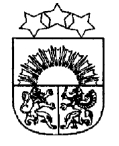 LATVIJAS  REPUBLIKA  KRĀSLAVAS  NOVADS           KRĀSLAVAS  NOVADA  DOMEReģ. Nr. 90001267487Rīgas iela 51, Krāslava, Krāslavas nov., LV-5601. Tālrunis +371 65624383, fakss +371 65681772e-pasts: dome@kraslava.lvKrāslavāSĒDES PROTOKOLS2018.gada 25.oktobrī 										Nr.15Sēde sasaukta  Krāslavas novada domē,                         Rīgas ielā 51, Krāslavā, plkst.1300Sēdi atklāj plkst.1300Sēdi vada – novada domes priekšsēdētājs Gunārs UpenieksSēdi protokolē – lietvede Ārija LeonovičaPiedalāsDeputāti: Vera Bīriņa, Jāzeps Dobkevičs, Aleksandrs Jevtušoks, Raimonds Kalvišs, Viktorija Lene, Antons Ļaksa, Viktors Moisejs, Juris Saksons, Aleksandrs Savickis, Gunārs Svarinskis, Jānis Tukāns, Gunārs Upenieks, Janīna Vanaga, Ēriks Zaikovskis, Dmitrijs ZalbovičsPašvaldības administrācijas darbinieki:J.Mančinskis, izpilddirektora vietnieks;V.Aišpurs, administratīvās nodaļas vadītājs;A.Skerškāns, vecākais juriskonsults;J.Križanovska, galvenā grāmatvede;S.Puncule-Japiņa, juriskonsulte;E.Ciganovičs, juriskonsults;A.Skerškāne, būvinspektora palīgs;I.Skerškāns, zemes lietu speciālists;I.Kokina, NĪN administratore;S.Petroviča, Izglītības pārvaldes vadītājas vietniece;A.Gžibovska, Izglītības pārvaldes juriskonsulte;V.Grizāns, domes datortīkla administrators.Sēdes vadītājs G.Upenieks piedāvā veikt izmaiņas sēdes darba kārtībā un iekļaut:Papildpunktu Nr.17, pie darba kārtības 4.§ “Zemes jautājumi””;Papildjautājumu Nr.10 “Par dāvinājuma pieņemšanu”;Papildjautājumu Nr.11 “Par Krāslavas novada pašvaldības nekustamā īpašuma atsavināšanu”; Papildjautājumu Nr.12 “Par nekustamo īpašumu nosacīto cenu”;Papildjautājumu Nr.13 “Par zemesgabala kopīpašuma domājamo daļu nodošanu īpašumā bez atlīdzības”;Papildjautājumu Nr.14 “Par pašvaldības dalību un līdzfinansējumu projektos”;Papildjautājumu Nr.15 “Par grozījumiem Krāslavas bērnu sociālās rehabilitācijas centra “Mūsmājas” darbinieku algu sarakstā”;Papildjautājumu Nr.16 “Par pakalpojuma sociālās aprūpes institūcijā piešķiršanu”;Papildjautājumu Nr.17 “Par sociālā dzīvokļa statusa piešķiršanu”;Papildjautājumu Nr.18 “Par atbrīvošanu no samaksas par bērna ārpusģimenes aprūpes pakalpojumiem”; Papildjautājumu Nr.19 “Par finansējuma piešķiršanu”;Papildjautājumu Nr.20 “Par nekustamā īpašuma nodokļa parādu dzēšanu”;Papildjautājumu Nr.21 “Par grozījumiem novada domes lēmumos”;Papildjautājumu Nr.22 “Par izglītojamo ēdināšanas maksu”; Papildjautājumu Nr.23 “Par komunālo pakalpojumu maksu PIKC Rīgas Valsts tehnikuma Krāslavas teritoriālai struktūrvienībai”;Papildjautājumu Nr.24 “Par pašvaldībai piederošā dzīvokļa Nr.14, Rēzeknes ielā 5, Krāslavā un dzīvokļa Nr.32, Lielā ielā 18, Krāslavā nodošanu lietošanā”.Deputātiem citu priekšlikumu un iebildumu nav.Balso par sēdes darba kārtību ar papildinājumiem.Vārdiskais balsojums:par –  V.Bīriņa, J.Dobkevičs, A.Jevtušoks, R.Kalvišs, V.Lene, A.Ļaksa, V.Moisejs, J.Saksons,              A.Savickis, G.Svarinskis, J.Tukāns, G.Upenieks, J.Vanaga, Ē.Zaikovskis, D.Zalbovičspret - navatturas - navAtklāti balsojot, par – 15, pret – nav, atturas – nav, Krāslavas novada dome nolemj:Apstiprināt domes sēdes darba kārtību ar izmaiņām.Darba kārtība:Par deklarētās dzīvesvietas ziņu anulēšanuDzīvokļu jautājumiAdresācijas jautājumiZemes jautājumi         Par zemes ierīcības projektu apstiprināšanuPar zemesgrāmatā nostiprinātās aizlieguma atzīmes dzēšanu nekustamajam īpašumam “Smilškalni”, Kombuļu pagasts, Krāslavas novadsPar saistošajiem noteikumiemPar ārvalstu komandējumuPar rīkojuma apstiprināšanuPar dāvinājuma pieņemšanuPar Krāslavas novada pašvaldības nekustamā īpašuma atsavināšanu Par nekustamo īpašumu nosacīto cenuPar zemesgabala kopīpašuma domājamo daļu nodošanu īpašumā bez atlīdzībasPar pašvaldības dalību un līdzfinansējumu projektosPar grozījumiem Krāslavas bērnu sociālās rehabilitācijas centra “Mūsmājas” darbinieku algu sarakstāPar pakalpojuma sociālās aprūpes institūcijā piešķiršanuPar sociālā dzīvokļa statusa piešķiršanuPar atbrīvošanu no samaksas par bērna ārpusģimenes aprūpes pakalpojumiem Par finansējuma piešķiršanuPar nekustamā īpašuma nodokļa parādu dzēšanuPar grozījumiem novada domes lēmumosPar izglītojamo ēdināšanas maksu Par komunālo pakalpojumu maksu PIKC Rīgas Valsts tehnikuma Krāslavas teritoriālai struktūrvienībaiPar pašvaldībai piederošā dzīvokļa Nr.14, Rēzeknes ielā 5, Krāslavā un dzīvokļa Nr.32, Lielā ielā 18, Krāslavā nodošanu lietošanā1.§Par deklarētās dzīvesvietas ziņu anulēšanuZiņo: G.UpenieksBalso par lēmuma projektu kopumā.Vārdiskais balsojums:par –  V.Bīriņa, J.Dobkevičs, A.Jevtušoks, R.Kalvišs, V.Lene, A.Ļaksa, V.Moisejs, J.Saksons,              A.Savickis, G.Svarinskis, J.Tukāns, G.Upenieks, J.Vanaga, Ē.Zaikovskis, D.Zalbovičspret - navatturas - navAtklāti balsojot, par – 15, pret – nav, atturas – nav, Krāslavas novada dome nolemj:Pamatojoties uz LR Dzīvesvietas deklarēšanas likuma 12.panta pirmās daļas 2.punktu, anulēt ziņas par deklarēto dzīvesvietu Krāslavas novada pašvaldībā personām, kurām nav tiesiska pamata dzīvot deklarētajā dzīvesvietā:Aļonai P[..], Rīgas ielā 45, Krāslavā;Anitai P[..], Rīgas ielā 45, Krāslavā;Andrim P[..], Rīgas ielā 45, Krāslavā;Andrejam B[..], Ezera ielā 18-4, Krāslavā; Andrim G[..], J.Jaunsudrabiņa 12-4, Kaplava, Kaplavas pag., Krāslavas nov.;Artūram B[..], “Mazdārzi-5, c.Piedruja, Piedrujas pag., Krāslavas nov.Lēmuma projekta iesniedzējs:Domes priekšsēdētājs G.UpenieksLēmuma projekta sagatavotājsDomes administratore-lietvede S.Sergejeva2.§Dzīvokļu jautājumiZiņo: G.UpenieksBalso par lēmuma projektu kopumā.Vārdiskais balsojums:par –  V.Bīriņa, J.Dobkevičs, A.Jevtušoks, R.Kalvišs, V.Lene, A.Ļaksa, V.Moisejs, J.Saksons,              A.Savickis, G.Svarinskis, J.Tukāns, G.Upenieks, J.Vanaga, Ē.Zaikovskis, D.Zalbovičspret - navatturas - navAtklāti balsojot, par – 15, pret – nav, atturas – nav, Krāslavas novada dome nolemj:Pamatojoties uz likuma “Par palīdzību dzīvokļa jautājumu risināšanā” 10.panta pirmās daļas 2.punktu un Krāslavas novada pašvaldības saistošo noteikumu Nr.2009/2/9 „Par palīdzību dzīvokļu jautājumu risināšanā Krāslavas novadā” 2.8.5.punktu, ar 2018.gada 16.novembri izslēgt no dzīvokļa saņemšanas uzskaites rindas reģistra:Nataļju J[..],[..], sakarā ar to, ka deklarētā dzīvesvieta ir Īrijā un zudis apstāklis, kas bijis par pamatu personas reģistrēšanai palīdzības saņemšanas uzskaites rindā; Juri T[..],[..], sakarā ar to, ka deklarētā dzīvesvieta ir Īrijā un zudis apstāklis, kas bijis par pamatu personas reģistrēšanai palīdzības saņemšanas uzskaites rindā;Vitāliju L[..],[..], sakarā ar to, ka deklarētā dzīvesvieta ir Lielbritānijā un zudis apstāklis, kas bijis par pamatu personas reģistrēšanai palīdzības saņemšanas uzskaites rindā;Vitāliju S[..],[..], sakarā ar to, ka deklarētā dzīvesvieta ir Dagdā un zudis apstāklis, kas bijis par pamatu personas reģistrēšanai palīdzības saņemšanas uzskaites rindā;Irēnu J[..],[..], sakarā ar to, ka pieder dzīvojamā platība un zudis apstāklis, kas bijis par pamatu personas reģistrēšanai palīdzības saņemšanas uzskaites rindā;Anatoliju B[..],[..], sakarā ar to, ka pārdevis dzīvojamo platību 5 gadu laikā un zudis apstāklis, kas bijis par pamatu personas reģistrēšanai palīdzības saņemšanas uzskaites rindā;Vadimu R[..],[..], sakarā ar to, ka deklarētā dzīvesvieta ir Lielbritānijā un zudis apstāklis, kas bijis par pamatu personas reģistrēšanai palīdzības saņemšanas uzskaites rindā;Pāvelu M[..],[..], sakarā ar to, ka pieder dzīvojamā platība un zudis apstāklis, kas bijis par pamatu personas reģistrēšanai palīdzības saņemšanas uzskaites rindā;Rakeli Č[..],[..], sakarā ar to, ka deklarētā dzīvesvieta ir Lielbritānijā un zudis apstāklis, kas bijis par pamatu personas reģistrēšanai palīdzības saņemšanas uzskaites rindā;Oksanu Č[..],[..], sakarā ar to, ka deklarētā dzīvesvieta ir Lielbritānijā un zudis apstāklis, kas bijis par pamatu personas reģistrēšanai palīdzības saņemšanas uzskaites rindā;Larisu M[..],[..], sakarā ar to, ka deklarētā dzīvesvieta ir Rīgā un zudis apstāklis, kas bijis par pamatu personas reģistrēšanai palīdzības saņemšanas uzskaites rindā;Zinaīdu P[..],[..], sakarā ar to, ka pārdevusi dzīvojamo platību 5 gadu laikā un zudis apstāklis, kas bijis par pamatu personas reģistrēšanai palīdzības saņemšanas uzskaites rindā;Svetlanu I[..]-J[..],[..], sakarā ar to, ka sniegta attiecīgā veida palīdzība un zudis apstāklis, kas bijis par pamatu personas reģistrēšanai palīdzības saņemšanas uzskaites rindā;Mariju V[..],[..], deklarētās dzīvesvietas termiņš ir mazāks par vienu gadu Krāslavas novada administratīvajā teritorijā un zudis apstāklis, kas bijis par pamatu personas reģistrēšanai palīdzības saņemšanas uzskaites rindā;Pamatojoties uz likuma “Par palīdzību dzīvokļa jautājumu risināšanā” 7.pantu  un Krāslavas novada pašvaldības saistošo noteikumu Nr.2009/2/9 “Par palīdzību dzīvokļu jautājumu risināšanā Krāslavas novadā” 1.2. punktu reģistrēt dzīvokļa saņemšanas uzskaites rindas reģistrā:2.1.Ligitu V[..],[..],  deklarētā dzīvesvieta – Krāslava;Ingu L[..], [..], deklarētā dzīvesvieta – Krāslava;Pamatojoties uz likuma “Par palīdzību dzīvokļa jautājumu risināšanā” 24.pantu un Krāslavas novada pašvaldības saistošo noteikumu Nr.2009/2/9 “Par palīdzību dzīvokļu jautājumu risināšanā Krāslavas novadā” 7.3. punktu reģistrēt dzīvokļa apmaiņas uzskaites rindas reģistrā – Alīnu T[..],[..].Pamatojoties uz likuma “Par palīdzību dzīvokļa jautājumu risināšanā” 11.pantu piešķirt Romanam Č[..],[..], deklarētā dzīvesvieta, Vienības iela [..], Krāslava, 2-istabas dzīvokli Nr. [..] J.Jaunsudrabiņa ielā [..], Kaplavā, kop.pl. 33,8 m2, ģimenes sastāvs -[..]cilvēki. Un izslēgt Romanu Č[..] no dzīvokļa saņemšanas uzskaites rindas reģistra. (Dzīvokļa saņemšanas uzskaites pirmās kārtas rindā no 20.06.2011.)Lēmumu var apstrīdēt viena mēneša laikā no tā stāšanās spēkā dienas Administratīvās rajona tiesas Rēzeknes tiesu namā Atbrīvošanas aleja 88, Rēzeknē, LV-4601.Lēmuma projekta iesniedzējsDomes priekšsēdētājs G.UpenieksLēmuma projekta sagatavotājsDzīvokļu komisija3.§Adresācijas jautājumiZiņo: G.UpenieksBalso par lēmuma projektu kopumā.Vārdiskais balsojums:par –  V.Bīriņa, J.Dobkevičs, A.Jevtušoks, R.Kalvišs, V.Lene, A.Ļaksa, V.Moisejs, J.Saksons,              A.Savickis, G.Svarinskis, J.Tukāns, G.Upenieks, J.Vanaga, Ē.Zaikovskis, D.Zalbovičspret - navatturas - navAtklāti balsojot, par – 15, pret – nav, atturas – nav, Krāslavas novada dome nolemj:1. Sakarā ar Krāslavas novada pašvaldībai piekritīgās zemes vienības ar kadastra apzīmējumu 6088-008-0065 reģistrāciju zemesgrāmatā, saskaņā ar 08.12.2015. MK noteikumu Nr.698 „Adresācijas noteikumi” 2.9.punktu, piešķirt Krāslavas novada Skaistas pagasta zemes īpašumam ar kadastra Nr.6088-008-0065, kura sastāvā ir zemes vienība ar kadastra apzīmējumu 6088-008-0065, nosaukumu „Migliņas”.2. Sakarā ar Krāslavas novada pašvaldībai piekritīgās zemes vienības ar kadastra apzīmējumu 6078-003-0160 reģistrāciju zemesgrāmatā, sadalīt zemes īpašumu ar kadastra Nr.6078-003-0137 nodalot zemes vienību ar kadastra apzīmējumu 6078-003-0160. Saskaņā ar 08.12.2015. MK noteikumu Nr.698 „Adresācijas noteikumi” 2.9.punktu, piešķirt Krāslavas novada Krāslavas pagasta jaunizveidotajam zemes īpašumam, kura sastāvā ir zemes vienība ar kadastra apzīmējumu 6078-003-0160, nosaukumu „Voinvladi”.3. Pamatojoties uz zemes īpašnieka Agra H[..] pilnvarotās personas Ināras H[..]18.10.2018. iesniegumu, sakarā ar zemes īpašuma „Ezerlīči”, kadastra Nr.6064-002-0018, sadalīšanu un zemes vienību ar kadastra apzīmējumiem 6064-002-0078 un 6064-002-0079 atdalīšanu, saskaņā ar 08.12.2015. MK noteikumu Nr.698 „Adresācijas noteikumi” 2.9.punktu, piešķirt Krāslavas novada Izvaltas pagasta jaunizveidotajam zemes īpašumam, kura sastāvā ir zemes vienība ar kadastra apzīmējumu 6064-002-0078, nosaukumu „Lielsargavas”, bet Krāslavas novada Izvaltas pagasta jaunizveidotajam zemes īpašumam, kura sastāvā ir zemes vienība ar kadastra apzīmējumu 6064-002-0079, nosaukumu „Mazsargavas”.4. Pamatojoties uz Valsts zemes dienesta Adrešu reģistra daļas 17.10.2018. vēstuli “Par adreses piešķiršanu zemes vienībai ar kadastra apzīmējumu 60960080565 un uz tās esošai ēkai”, saskaņā ar 08.12.2015. MK noteikumu Nr.698 „Adresācijas noteikumi” 2.8.punktu un 9.punktu, piešķirt zemes vienībai ar kadastra apzīmējumu 6096-008-0565 un uz tās esošajai ēkai (dzīvojamā māja) ar kadastra apzīmējumu 6096-008-0565-001 adresi - „Evelīnas”, Zapoļniki, Ūdrīšu pag., Krāslavas nov., LV-5651.Lēmuma projekta iesniedzējs:Domes priekšsēdētājs G.Upenieks	Lēmuma projekta sagatavotājsZemes lietu speciālists  I.Skerškāns4.§Zemes jautājumiZiņo: G.UpenieksBalso par lēmuma projektu kopumā.Vārdiskais balsojums:par –  V.Bīriņa, J.Dobkevičs, A.Jevtušoks, R.Kalvišs, V.Lene, A.Ļaksa, V.Moisejs, J.Saksons,              A.Savickis, G.Svarinskis, J.Tukāns, G.Upenieks, J.Vanaga, Ē.Zaikovskis, D.Zalbovičspret - navatturas - navAtklāti balsojot, par – 15, pret – nav, atturas – nav, Krāslavas novada dome nolemj:1. Pamatojoties uz Jura G[..] 01.10.2018. iesniegumu, pagarināt 22.08.2013. Piedrujas pagasta lauku apvidus zemes nomas līguma Nr.135/2013 (reģ.Nr.130) darbības termiņu uz 25 gadiem, nosakot nomas maksu 0,5% apmērā no zemes kadastrālās vērtības gadā, saskaņā ar MK noteikumu Nr.350 „Publiskas personas zemes nomas un apbūves tiesības noteikumi” 30.2.punktu. Zemes lietošanas mērķis – zeme, uz kuras galvenā saimnieciskā darbība ir lauksaimniecība (kods 0101).2. Pamatojoties uz Jura G[..] 01.10.2018. iesniegumu, pagarināt 29.10.2013. Piedrujas pagasta lauku apvidus zemes nomas līguma Nr.152/2013 (reģ.Nr.178) darbības termiņu uz 25 gadiem, nosakot nomas maksu 0,5% apmērā no zemes kadastrālās vērtības gadā, saskaņā ar MK noteikumu Nr.350 „Publiskas personas zemes nomas un apbūves tiesības noteikumi” 30.2.punktu. Zemes lietošanas mērķis – zeme, uz kuras galvenā saimnieciskā darbība ir lauksaimniecība (kods 0101).3. Pamatojoties uz Svetlanas P[..] 03.10.2018. iesniegumu, pagarināt 29.10.2013. Piedrujas pagasta lauku apvidus zemes nomas līguma Nr.154/2013 (reģ.Nr.179) darbības termiņu uz 25 gadiem, nosakot nomas maksu 0,5% apmērā no zemes kadastrālās vērtības gadā, saskaņā ar MK noteikumu Nr.350 „Publiskas personas zemes nomas un apbūves tiesības noteikumi” 30.2.punktu. Zemes lietošanas mērķis – zeme, uz kuras galvenā saimnieciskā darbība ir lauksaimniecība (kods 0101).4. Pamatojoties uz Jevgēnija S[..] 04.10.2018. iesniegumu, iznomāt Jevgēnijam S[..], personas kods [..], dzīvo Krāslavā, Rīgas ielā [..], rezerves zemes fondā ieskaitīto zemes vienību 0,0604 ha platībā ar kadastra apzīmējumu 6078-004-0222 Krāslavas novada Krāslavas pagastā uz 30 gadiem, nosakot nomas maksu 0,5% apmērā no zemes kadastrālās vērtības gadā, saskaņā ar MK noteikumu Nr.350 „Publiskas personas zemes nomas un apbūves tiesības noteikumi” 30.2.punktu. Zemes lietošanas mērķis – individuālo dzīvojamo māju apbūve (0601). Noteikt, ka pašvaldība var vienpusējā kārtā izbeigt zemes nomas tiesībās uz zemes vienību ar kadastra apzīmējumu 6078-004-0222 gadījumā, ja minētā zemes vienība ir nepieciešamas Zemes pārvaldības likumā norādīto mērķu realizācijai.5. Pamatojoties uz Aleksandra L[..] 20.12.2013. iesniegumu, pagarināt 20.12.2013. Krāslavas pilsētas zemes nomas līguma (reģ.Nr.204) darbības termiņu uz 25 gadiem, nosakot nomas maksu 1,5% apmērā no zemes kadastrālās vērtības gadā, saskaņā ar MK noteikumu Nr.350 „Publiskas personas zemes nomas un apbūves tiesības noteikumi” 17.punktu. Uz zemes vienības ar kadastra apzīmējumu 6001-002-0341 atrodas namīpašums, kura 522/1408 domājamās daļas pieder Aleksandram L[..] saskaņā ar zemesgrāmatu apliecību.6. Pamatojoties uz Z/S „Zivtiņas” īpašnieka Aleksandra I[..] 08.10.2018. iesniegumu, iznomāt Z/S „Zivtiņas”, reģistrācijas Nr.LV41501024878, Krāslavas novada pašvaldībai piekritīgo zemes vienību 0,9 ha platībā ar kadastra apzīmējumu 6068-003-0111 Krāslavas novada Kalniešu pagastā uz 30 gadiem, nosakot nomas maksu 1,5% apmērā no zemes kadastrālās vērtības gadā, piemērojot koeficientu 1,5 sakarā ar to, ka uz zemesgabala atrodas būves, kuras ir ierakstāmas, bet nav ierakstītas zemesgrāmatā, saskaņā ar MK noteikumu Nr.350 „Publiskas personas zemes nomas un apbūves tiesības noteikumi” 17.punktu, 22.1.punktu. Zemes lietošanas mērķis – zeme, uz kuras galvenā saimnieciskā darbība ir lauksaimniecība (kods 0101). Uz zemes vienības ar kadastra apzīmējumu 6068-003-0111 atrodas Z/S „Zivtiņas” lietošanā esošas ēkas un būves saskaņā ar Kalniešu pagasta pārvaldes 08.10.2018. izziņu Nr.1.5/20.7. Pamatojoties uz Marijas S[..] 25.09.2018. iesniegumu, pagarināt 22.08.2013. Kaplavas pagasta lauku apvidus zemes nomas līguma (reģ.Nr.154) darbības termiņu uz 20 gadiem, nosakot nomas maksu 0,5% apmērā no zemes kadastrālās vērtības gadā, saskaņā ar MK noteikumu Nr.350 „Publiskas personas zemes nomas un apbūves tiesības noteikumi” 30.2.punktu. Zemes lietošanas mērķis – zeme, uz kuras galvenā saimnieciskā darbība ir lauksaimniecība (kods 0101).8. Pamatojoties uz Marijas S[..] 25.09.2018. iesniegumu, pagarināt 27.11.2008. Kaplavas pagasta lauku apvidus zemes nomas līguma darbības termiņu uz 20 gadiem, nosakot nomas maksu 0,5% apmērā no zemes kadastrālās vērtības gadā, saskaņā ar MK noteikumu Nr.644 „Noteikumi par neizpirktās lauku apvidus zemes nomas līguma noslēgšanas un nomas maksas aprēķināšanas kārtību” 7.punktu. Zemes lietošanas mērķis – zeme, uz kuras galvenā saimnieciskā darbība ir lauksaimniecība (kods 0101).9. Pamatojoties uz Antona L[..] 30.04.2018. iesniegumu, lauzt 24.07.2014. Kaplavas pagasta lauku apvidus zemes nomas līgumu (reģ.Nr.186). Izbeigt Antonam L[..], personas kods [..], nomas tiesības uz zemes vienību ar kadastra apzīmējumu 6070-004-0228 Krāslavas novada Kaplavas pagastā.10. Sakarā ar Františkas P[..] nāvi, lauzt 28.10.2011. Robežnieku pagasta lauku apvidus zemes nomas līgumu Nr.31-P (reģ.Nr.345). Izbeigt Františkai P[..], personas kods [..], nomas tiesības uz zemes vienību ar kadastra apzīmējumu 6086-004-0175 Krāslavas novada Robežnieku pagastā.11. Pamatojoties uz Jeļenas T[..] 05.10.2018. iesniegumu, iznomāt Jeļenai T[..], personas kods [..], dzīvo Rēzeknes novadā, [..]”, Krāslavas novada pašvaldībai piekritīgo zemes vienību 2,1 ha platībā ar kadastra apzīmējumu 6086-004-0175 Krāslavas novada Robežnieku pagastā uz 30 gadiem, nosakot nomas maksu 1,5% apmērā no zemes kadastrālās vērtības gadā, saskaņā ar MK noteikumu Nr.350 „Publiskas personas zemes nomas un apbūves tiesības noteikumi” 17.punktu. Zemes lietošanas mērķis – zeme, uz kuras galvenā saimnieciskā darbība ir lauksaimniecība (kods 0101). Uz zemes vienības ar kadastra apzīmējumu 6086-004-0175 atrodas Jeļenai T[..] piederošas ēkas un būves saskaņā ar 05.10.2018. pirkuma līgumu.12. Pamatojoties uz Irinas Ž[..] 08.10.2018. iesniegumu, pagarināt 01.09.2008. Robežnieku pagasta lauku apvidus zemes nomas līguma  Nr.11-Z darbības termiņu uz 20 gadiem, nosakot nomas maksu 0,5% apmērā no zemes kadastrālās vērtības gadā, saskaņā ar MK noteikumu Nr.644 „Noteikumi par neizpirktās lauku apvidus zemes nomas līguma noslēgšanas un nomas maksas aprēķināšanas kārtību” 7.punktu. Zemes lietošanas mērķis – zeme, uz kuras galvenā saimnieciskā darbība ir lauksaimniecība (kods 0101).13. Pamatojoties uz Daiņa J[..] 15.10.2018. iesniegumu, iznomāt Dainim J[..], personas kods [..], dzīvo Rīgā, [..], Krāslavas novada pašvaldībai piekritīgo zemes vienību 0,13 ha platībā ar kadastra apzīmējumu 6064-004-0392 Krāslavas novada Izvaltas pagastā uz 25 gadiem, nosakot nomas maksu 1,5% apmērā no zemes kadastrālās vērtības gadā, saskaņā ar MK noteikumu Nr.350 „Publiskas personas zemes nomas un apbūves tiesības noteikumi” 17.punktu. Zemes lietošanas mērķis – zeme, uz kuras galvenā saimnieciskā darbība ir lauksaimniecība (kods 0101). Uz zemes vienības ar kadastra apzīmējumu 6064-004-0392 atrodas Daiņim J[..] piederošas ēkas un būves saskaņā ar 30.11.2012. zemesgrāmatu apliecību.14. Pamatojoties uz Valērija Ž[..] 18.10.2018. iesniegumu, iznomāt Valērijam Ž[..], personas kods [..], Krāslavas novada pašvaldībai piekritīgo zemes vienību 0,0565 ha platībā ar kadastra apzīmējumu 6001-002-1940 bez adreses Krāslavas pilsētas Amatnieku ielā uz 5 gadiem, nosakot nomas maksu 1,5% apmērā no zemes kadastrālās vērtības gadā, saskaņā ar MK noteikumu Nr.350 „Publiskas personas zemes nomas un apbūves tiesības noteikumi” 30.3.punktu. Zemes lietošanas mērķis – pagaidu atļautā zemes izmantošana sakņu dārziem (kods 0502).15. Pamatojoties uz Jeļenas M[..] 19.10.2018. iesniegumiem, iznomāt Jeļenai M[..], personas kods [..], dzīvo Daugavpilī, [..], rezerves zemes fondā ieskaitīto zemes vienību 0,07 ha platībā ar kadastra apzīmējumu 6096-008-0617 Krāslavas novada Ūdrīšu pagastā uz 30 gadiem, nosakot nomas maksu 0,5% apmērā no zemes kadastrālās vērtības gadā, saskaņā ar MK noteikumu Nr.350 „Publiskas personas zemes nomas un apbūves tiesības noteikumi” 30.2.punktu. Zemes lietošanas mērķis – zeme, uz kuras galvenā saimnieciskā darbība ir lauksaimniecība (kods 0101). Noteikt, ka pašvaldība var vienpusējā kārtā izbeigt zemes nomas tiesībās uz zemes vienību ar kadastra apzīmējumu 6096-008-0617 gadījumā, ja minētā zemes vienība ir nepieciešama Zemes pārvaldības likumā norādīto mērķu realizācijai.16. Pamatojoties uz zemes nomnieka Rostislava V[..] 11.10.2018. iesniegumu par zemes vienības ar kadastra apzīmējumu 6096-006-0066 sadalīšanu, aktualizēt Krāslavas novada Ūdrīšu pagasta kadastra karti un noteikt:     1. Anulēt zemes vienības ar kadastra apzīmējumu 6096-006-0066 zemes robežu plānu.     2. Sadalīt Krāslavas novada pašvaldībai piekritīgo zemes vienību ar kadastra apzīmējumu 6096-006-0066 divos zemesgabalos, 1,4 ha platībā (zemesgabals Nr.1) un 8,9 ha platībā (zemesgabals Nr.2), saskaņā ar grafisko pielikumu. Veicot kadastrālo uzmērīšanu zemesgabalu platības var tikt precizētas.      3. Apstiprināt zemes vienībai 1,4 ha platībā (zemesgabals Nr.1) nekustamā īpašuma lietošanas mērķi - zeme, uz kuras galvenā saimnieciskā darbība ir lauksaimniecība (kods 0101). Apstiprināt zemes vienībai 8,9 ha platībā (zemesgabals Nr.2) nekustamā īpašuma lietošanas mērķi - zeme, uz kuras galvenā saimnieciskā darbība ir lauksaimniecība (kods 0101).      4. Lūgt VZD piešķirt kadastra apzīmējumus jaunizveidotajām zemes vienībām.      5. Zemes vienības 1,4 ha platībā (zemesgabals Nr.1) un 8,9 ha platībā (zemesgabals Nr.2) paliek zemes īpašuma “Krjuki”, kadastra Nr.6096-006-0066, sastāvā.17. Pamatojoties uz zemes īpašnieka Franča Z[..] 25.10.2018. iesniegumu, sakarā ar zemes vienības ar kadastra apzīmējumu 6062-007-0314 daļas izveidošanu, saskaņā ar 2006.gada 20.jūnija Ministru kabineta noteikumiem Nr.496 „Nekustamā īpašuma lietošanas mērķu klasifikācija un nekustamā īpašuma lietošanas mērķu noteikšanas un maiņas kārtība”, noteikt lietošanas mērķi plānotai (projektētai) Indras pagasta zemes vienības ar kadastra apzīmējumu 6062-007-0314 daļai 0,27 ha platībā - „Lauksaimnieciska rakstura uzņēmumu apbūve” (kods 1003). Veicot kadastrālo uzmērīšanu, zemes vienības daļas platība var tikt precizēta. Pielikumā zemes vienības ar kadastra apzīmējumu 6062-007-0314 daļas izvietojuma shēma.Lēmuma projekta iesniedzējs:Domes priekšsēdētājs G.Upenieks	Lēmuma projekta sagatavotājsZemes lietu speciālists  I.Skerškāns5.§Par zemes ierīcības projektu apstiprināšanuZiņo: G.UpenieksVārdiskais balsojums:par –  V.Bīriņa, J.Dobkevičs, A.Jevtušoks, R.Kalvišs, V.Lene, A.Ļaksa, V.Moisejs, J.Saksons,              A.Savickis, G.Svarinskis, J.Tukāns, G.Upenieks, J.Vanaga, Ē.Zaikovskis, D.Zalbovičspret - navatturas - navAtklāti balsojot, par – 15, pret – nav, atturas – nav, Krāslavas novada dome nolemj:1. Apstiprināt zemes vienības “Oļjas”, Indras pagastā, Krāslavas novadā ar kadastra apzīmējumu 6062 001 0002 zemes ierīcības projektu.Zemes vienībai Nr.1 (6062 001 0166) ar platību 7.2 ha saglabāt nosaukumu “Oļjas”, Indras pagasts, Krāslavas novads.Zemes vienību lietošanas mērķis – zeme, uz kuras galvenā saimnieciskā darbība ir lauksaimniecība, kods 0101.Zemes vienībai Nr.2 (6062 001 0167) ar platību 0.4 ha piešķirt nosaukumu “Pēdiņas”, Indras pagasts, Krāslavas novads..Zemes vienību lietošanas mērķis – zeme, uz kuras galvenā saimnieciskā darbība ir ar maģistrālajām elektropārvades un sakaru līnijām un maģistrālajiem naftas, naftas produktu, ķīmisko produktu, gāzes un ūdens cauruļvadiem saistīto būvju, ūdens ņemšanas un notekūdeņu attīrīšanas būvju apbūve, kods 1201.	Lēmuma projekta iesniedzējs:Domes priekšsēdētājs G.UpenieksLēmuma projekta sagatavotājs:Būvvaldes vadītāja I.Danovska6.§Par zemesgrāmatā nostiprinātās aizlieguma atzīmes dzēšanu nekustamajam īpašumam “Smilškalni”, Kombuļu pagasts, Krāslavas novadsZiņo: G.UpenieksVārdiskais balsojums:par –  V.Bīriņa, J.Dobkevičs, A.Jevtušoks, R.Kalvišs, V.Lene, A.Ļaksa, V.Moisejs, J.Saksons,              A.Savickis, G.Svarinskis, J.Tukāns, G.Upenieks, J.Vanaga, Ē.Zaikovskis, D.Zalbovičspret - navatturas - navAtklāti balsojot, par – 15, pret – nav, atturas – nav, Krāslavas novada dome nolemj:Pamatojoties uz likuma „Par pašvaldībām” 21.panta pirmās daļas 27.punktu un saskaņā ar grozījumiem likumā “Par valsts un pašvaldību zemes īpašuma tiesībām un to nostiprināšanu zemesgrāmatās”, kas stājās spēkā 2018.gada 18.jūlijā:Lūgt Daugavpils tiesas zemesgrāmatu nodaļu dzēst Kombuļu pagasta zemesgrāmatas nodalījuma Nr.100000561142 II daļas 2.iedaļas 1.1.ierakstu - “Noteikts aizliegums nekustamu īpašumu piecus gadus atsavināt, ieķīlāt, nodibināt uz to personālservitūtu.” Lēmuma projekta iesniedzējs:Domes priekšsēdētājs G.UpenieksLēmuma projektu sagatavojaKrāslavas novada domes juriskonsulte S.Puncule- Japiņa7.§Par saistošajiem noteikumiem 7.1.Par Krāslavas novada pašvaldības saistošo noteikumu Nr.2018/10 „Grozījumi Krāslavas novada pašvaldības saistošajos noteikumos Nr.2018/6 „Par Krāslavas novada pašvaldības palīdzību audžuģimenei”” apstiprināšanuZiņo: G.Upenieks, A.Skerškāns (vecākais juriskonsults)Vārdiskais balsojums:par –  V.Bīriņa, J.Dobkevičs, A.Jevtušoks, R.Kalvišs, V.Lene, A.Ļaksa, V.Moisejs, J.Saksons,              A.Savickis, G.Svarinskis, J.Tukāns, G.Upenieks, J.Vanaga, Ē.Zaikovskis, D.Zalbovičspret - navatturas - navAtklāti balsojot, par – 15, pret – nav, atturas – nav, Krāslavas novada dome nolemj:Pamatojoties uz Ministru kabineta 26.06.2018. noteikumu Nr.354 “Audžuģimenes noteikumi” 78.punktu, apstiprināt Krāslavas novada pašvaldības saistošos noteikumus Nr.2018/10 „Grozījumi Krāslavas novada pašvaldības saistošajos noteikumos Nr.2018/6 „Par Krāslavas novada pašvaldības palīdzību audžuģimenei””. (noteikumu projekta teksts pielikumā)Lēmuma projekta iesniedzējs:Domes priekšsēdētājs G.Upenieks	Lēmuma projekta sagatavotājsVec. juriskonsults A.Skerškāns 7.2.Par Krāslavas novada pašvaldības saistošo noteikumu Nr.2018/11 „ Par palīdzību dzīvokļu jautājumu risināšanā Krāslavas novadā” apstiprināšanuZiņo: G.Upenieks, V.Moisejs (Plānošanas un infrastruktūras attīstības komitejas priekšsēdētājs)Debatēs piedalās: R.Kalvišs, J.Vanaga, A.JevtušoksVārdiskais balsojums:par –  V.Bīriņa, J.Dobkevičs, A.Jevtušoks, R.Kalvišs, V.Lene, A.Ļaksa, V.Moisejs, J.Saksons,              A.Savickis, G.Svarinskis, J.Tukāns, G.Upenieks, J.Vanaga, Ē.Zaikovskis, D.Zalbovičspret - navatturas - navAtklāti balsojot, par – 15, pret – nav, atturas – nav, Krāslavas novada dome nolemj:Pamatojoties likuma „Par pašvaldībām” 15.panta pirmās daļas 9.punktu, 43.panta pirmās daļas 13.punktu, likuma „Par palīdzību dzīvokļa jautājumu risināšanā” 6.panta otro daļu,7.panta sesto daļu, 15.pantu, 25.panta pirmo daļu un 26.pantu apstiprināt Krāslavas novada pašvaldības saistošos noteikumus Nr.2018/11 „Par palīdzību dzīvokļu jautājumu risināšanā Krāslavas novadā”.(noteikumu pilns teksts pielikumā)Lēmuma projekta iesniedžejsPlānošanas un infrastruktūras attīstības komitejaLēmuma projekta sagatavotājs:Domes juriskonsults I.Tārauds8.§Par ārvalstu komandējumuZiņo: G.UpenieksVārdiskais balsojums:par –  V.Bīriņa, J.Dobkevičs, A.Jevtušoks, R.Kalvišs, V.Lene, A.Ļaksa, V.Moisejs, J.Saksons,              A.Savickis, G.Svarinskis, J.Tukāns, G.Upenieks, J.Vanaga, Ē.Zaikovskis, D.Zalbovičspret - navatturas - navAtklāti balsojot, par – 15, pret – nav, atturas – nav, Krāslavas novada dome nolemj:Latvijas-Lietuvas pārrobežu sadarbības programmas projekta LLI-386 Degradēto teritoriju revitalizācija (TransForm) ietvaros, speciālistu, kas strādā projekta partnerības pašvaldībās un pašvaldību institūcijās Latvijā un Lietuvā zināšanu paaugstināšanai par degradēto teritoriju atjaunošanu, komandēt Būvvaldes būvinspektora palīgu Aleksandru Skerškāni pieredzes apmaiņas braucienā  uz Prāgu (Čehija), no 29.10.2018. līdz 01.11.2018.Komandējuma izdevumi tiek segti no Latvijas-Lietuvas pārrobežu sadarbības programmas projekta LLI-386 Degradēto teritoriju revitalizācija (TransForm) Krāslavas novada domes kā projekta partnera Nr.5 budžeta līdzekļiem.Lēmuma projekta iesniedzējs:Domes priekšsēdētāja vietnieks V.MoisejsLēmuma projekta sagatavotājs:Administratīvā nodaļa9.§Par rīkojuma apstiprināšanuZiņo: G.UpenieksDebatēs piedalās: R.Kalvišs, V.MoisejsVārdiskais balsojums:par –  V.Bīriņa, J.Dobkevičs, A.Jevtušoks, V.Lene, A.Ļaksa, V.Moisejs, J.Saksons,              A.Savickis, G.Svarinskis, J.Tukāns, G.Upenieks, J.Vanaga, Ē.Zaikovskis, D.Zalbovičspret - navatturas - R.KalvišsAtklāti balsojot, par – 14, pret – nav, atturas – 1, Krāslavas novada dome nolemj:Apstiprināt  16.10.2018. rīkojumu Nr.16ā/k “Par G.Upenieka, T.Kozačukas, J.Skerškāna, J.Dobkeviča un A.Bārtuļa komandējumu” (rīkojuma pilns teksts pielikumā)Lēmuma projekta iesniedzējs:Domes priekšsēdētāja vietnieks V.Moisejs	Lēmuma projekta sagatavotājsLietvede Ā.Leonoviča10.§Par dāvinājuma pieņemšanu 10.1.Ziņo: G.UpenieksVārdiskais balsojums:par –  V.Bīriņa, J.Dobkevičs, A.Jevtušoks, R.Kalvišs, V.Lene, A.Ļaksa, V.Moisejs, J.Saksons,              A.Savickis, G.Svarinskis, J.Tukāns, G.Upenieks, J.Vanaga, Ē.Zaikovskis, D.Zalbovičspret - navatturas - navAtklāti balsojot, par – 15, pret – nav, atturas – nav, Krāslavas novada dome nolemj:Pamatojoties uz likuma „Par pašvaldībām” 14.panta pirmās daļas 2.punktu, Civillikuma 1915.panta pirmo daļu:Pieņemt Ļubovas A[..], personas kods [..], piedāvāto dāvinājumu  - nekustamo īpašumu  - dzīvokli Nr. [..] Aronsona ielā 14, Krāslavā, (kadastra numurs 6001-900-1892).Izdevumus, kas saistīti ar dāvinājumu pieņemšanu, segt no Krāslavas  novada domes budžeta līdzekļiem.(dāvinājuma līguma projekts pielikumā)10.2.Ziņo: G.UpenieksVārdiskais balsojums:par –  V.Bīriņa, J.Dobkevičs, A.Jevtušoks, R.Kalvišs, V.Lene, A.Ļaksa, V.Moisejs, J.Saksons,              A.Savickis, G.Svarinskis, J.Tukāns, G.Upenieks, J.Vanaga, Ē.Zaikovskis, D.Zalbovičspret - navatturas - navAtklāti balsojot, par – 15, pret – nav, atturas – nav, Krāslavas novada dome nolemj:1. Pamatojoties uz likuma „Par pašvaldībām” 14.panta pirmās daļas 2.punktu, Civillikuma 1915.panta pirmo daļu, pieņemt Janīnas G[..], personas kods [..], piedāvāto dāvinājumu  - nekustamo īpašumu  - dzīvokli Nr. [..], Rīgas ielā 109, Krāslavā, (kadastra numurs 6001-900-1625).2. Izdevumus, kas saistīti ar dāvinājumu pieņemšanu, segt no Krāslavas  novada domes budžeta līdzekļiem.(dāvinājuma līguma projekts pielikumā)Lēmuma projekta iesniedzējs:Finanšu komiteja	Lēmuma projektu sagatavojaVec. juriskonsults A.Skerškāns 11.§Par Krāslavas novada pašvaldības nekustamā īpašuma atsavināšanu Ziņo: G.UpenieksBalso par lēmuma projektu kopumā.Vārdiskais balsojums:par –  V.Bīriņa, J.Dobkevičs, A.Jevtušoks, R.Kalvišs, V.Lene, A.Ļaksa, V.Moisejs, J.Saksons,              A.Savickis, G.Svarinskis, J.Tukāns, G.Upenieks, J.Vanaga, Ē.Zaikovskis, D.Zalbovičspret - navatturas - navAtklāti balsojot, par – 15, pret – nav, atturas – nav, Krāslavas novada dome nolemj:11.1.Pamatojoties uz likumu „Par valsts un pašvaldību zemes īpašuma tiesībām un to nostiprināšanu zemesgrāmatās”, likuma „Par pašvaldībām” 21.panta pirmās daļas 17.punktu, Publiskas personas mantas atsavināšanas likuma 4.panta pirmo daļu un ceturtās daļas 5.punktu, 5.panta pirmo daļu:Ierakstīt zemesgrāmatā uz Krāslavas novada pašvaldības vārda nekustamo īpašumu – dzīvokli Nr.6, Vienības ielā 30, Krāslavā, Krāslavas novadā. Nodot atsavināšanai Krāslavas novada pašvaldībai piederošo nekustamo īpašumu - dzīvokli Nr.6, Vienības ielā 30, Krāslavā, Krāslavas novadā.Noteikt nekustamā īpašuma atsavināšanas veidu – pārdošana par brīvu cenu.Uzdot Krāslavas novada domes Privatizācijas komisijai organizēt Krāslavas novada pašvaldībai piederošā nekustamā īpašuma - dzīvokļa Nr.6, Vienības ielā 30, Krāslavā, Krāslavas novadā atsavināšanas procedūru saskaņā ar Publiskas personas mantas atsavināšanas likumu.11.2.Pamatojoties uz likumu „Par valsts un pašvaldību zemes īpašuma tiesībām un to nostiprināšanu zemesgrāmatās”, likuma „Par pašvaldībām” 21.panta pirmās daļas 17.punktu, Publiskas personas mantas atsavināšanas likuma 4.panta pirmo daļu un ceturtās daļas 5.punktu, 5.panta pirmo daļu:Ierakstīt zemesgrāmatā uz Krāslavas novada pašvaldības vārda nekustamo īpašumu – dzīvokli Nr.47 Raiņa ielā 2, Krāslavā, Krāslavas novadā. Nodot atsavināšanai Krāslavas novada pašvaldībai piederošo nekustamo īpašumu - dzīvokli Nr.47 Raiņa ielā 2, Krāslavā, Krāslavas novadā.Noteikt nekustamā īpašuma atsavināšanas veidu – pārdošana par brīvu cenu.Uzdot Krāslavas novada domes Privatizācijas komisijai organizēt Krāslavas novada pašvaldībai piederošā nekustamā īpašuma - dzīvokļa Nr.47 Raiņa ielā 2, Krāslavā, Krāslavas novadā atsavināšanas procedūru saskaņā ar Publiskas personas mantas atsavināšanas likumu.11.3.Pamatojoties uz likumu „Par valsts un pašvaldību zemes īpašuma tiesībām un to nostiprināšanu zemesgrāmatās”, likuma „Par pašvaldībām” 21.panta pirmās daļas 17.punktu, Publiskas personas mantas atsavināšanas likuma 4.panta pirmo daļu un ceturtās daļas 4.punktu, 5.panta pirmo daļu:Ierakstīt zemesgrāmatā uz Krāslavas novada pašvaldības vārda nekustamo īpašumu – zemesgabalu (kadastra apzīmējums 6084-003-0136), ar platību 0,16 ha (pēc kadastrālās uzmērīšanas zemesgabala platība var tikt precizēta), kas atrodas Piedrujas pagastā, Krāslavas novadā.Nodot atsavināšanai Krāslavas novada pašvaldībai piederošo nekustamo īpašumu – ½ zemesgabala domājamo daļu (kadastra apzīmējums 6084-003-0136).Noteikt nekustamā īpašuma atsavināšanas veidu – pārdošana par brīvu cenu.Uzdot Krāslavas novada domes Privatizācijas komisijai organizēt Krāslavas novada pašvaldībai piederošā nekustamā īpašuma – ½ zemesgabala domājamās daļas (kadastra apzīmējums 6084-003-0136) atsavināšanas procedūru saskaņā ar Publiskas personas mantas atsavināšanas likumu.11.4.Pamatojoties uz likumu „Par valsts un pašvaldību zemes īpašuma tiesībām un to nostiprināšanu zemesgrāmatās”, likuma „Par pašvaldībām” 21.panta pirmās daļas 17.punktu, Publiskas personas mantas atsavināšanas likuma 4.panta pirmo daļu un ceturtās daļas 3.punktu, 5.panta pirmo daļu:Ierakstīt zemesgrāmatā uz Krāslavas novada pašvaldības vārda nekustamo īpašumu – zemes gabalu (kadastra apzīmējums 6068-006-0017) ar platību 6,1 ha (pēc kadastrālās uzmērīšanas zemesgabala platība var tikt precizēta), kas atrodas Kalniešu pagastā, Krāslavas novadā.Nodot atsavināšanai Krāslavas novada pašvaldībai piederošo nekustamo īpašumu – zemes gabalu (kadastra apzīmējums 6068-006-0017).Noteikt nekustamā īpašuma atsavināšanas veidu – pārdošana par brīvu cenu.Uzdot Krāslavas novada domes Privatizācijas komisijai organizēt Krāslavas novada pašvaldībai piederošā nekustamā īpašuma – zemes gabala (kadastra apzīmējums 6068-006-0017) atsavināšanas procedūru saskaņā ar Publiskas personas mantas atsavināšanas likumu.11.5.Pamatojoties uz Publiskas personas mantas atsavināšanas likuma 3.panta pirmās daļas 1.apakšpunktu, 5.panta pirmo un piekto daļām:Atļaut atsavināt Krāslavas novada pašvaldībai piederošu nekustamo īpašumu – dzīvokļa īpašumu Nr.60 ar platību 46,41 m², kas atrodas Raiņa ielā 2, Krāslavā, Krāslavas novadā.Noteikt nekustamā īpašuma atsavināšanas veidu – pārdošana izsolē.Apstiprināt nekustamā īpašuma nosacīto cenu EUR 1500,00 (viens tūkstotis pieci simti euro 00 centu) apmērā.Uzdot Krāslavas novada domes Izsoļu komisijai organizēt nekustamā īpašuma atsavināšanu atbilstoši Publiskas personas mantas atsavināšanas likumā noteiktajai kārtībai.Lēmuma projekta iesniedzējs:Finanšu komiteja Lēmuma projektu sagatavotājsVec. juriskonsults A.Skerškāns Domes juriskonsults E.Ciganovičs11.6.Pamatojoties uz likumu „Par valsts un pašvaldību zemes īpašuma tiesībām un to nostiprināšanu zemesgrāmatās”, likuma „Par pašvaldībām” 21.panta pirmās daļas 17.punktu, Publiskas personas mantas atsavināšanas likuma 4.panta pirmo daļu un ceturtās daļas 1.punktu, 5.panta pirmo daļu:Ierakstīt zemesgrāmatā uz Krāslavas novada pašvaldības vārda nekustamo īpašumu – zemes starpgabalu (kadastra apzīmējums 6001-002-1940) ar platību 0,0565 ha (pēc kadastrālās uzmērīšanas zemesgabala platība var tikt precizēta), kas atrodas Krāslavā, Krāslavas novadā.Nodot atsavināšanai Krāslavas novada pašvaldībai piederošo nekustamo īpašumu – zemes starpgabalu (kadastra apzīmējums 6001-002-1940).Noteikt nekustamā īpašuma atsavināšanas veidu – pārdošana par brīvu cenu.Uzdot Krāslavas novada domes Privatizācijas komisijai organizēt Krāslavas novada pašvaldībai piederošā nekustamā īpašuma – zemes starpgabala (kadastra apzīmējums 6001-002-1940) atsavināšanas procedūru saskaņā ar Publiskas personas mantas atsavināšanas likumu.Lēmuma projekta iesniedzējs:Finanšu komitejaPlānošanas un infrastruktūras attīstības komiteja12.§Par nekustamo īpašumu nosacīto cenu  Ziņo: G.UpenieksPamatojoties uz 10.05.2002. likuma „Par interešu konflikta novēršanu valsts amatpersonu darbībā” 11.pantu, deputāte V.Bīriņa  nebalso par lēmuma projekta 2.punktu.Balso par katru punktu atsevišķi.Vārdiskais balsojums:par –  V.Bīriņa, J.Dobkevičs, A.Jevtušoks, R.Kalvišs, V.Lene, A.Ļaksa, V.Moisejs, J.Saksons,              A.Savickis, G.Svarinskis, J.Tukāns, G.Upenieks, J.Vanaga, Ē.Zaikovskis, D.Zalbovičspret – navatturas – navAtklāti balsojot, par – 15, pret – nav, atturas – nav, Krāslavas novada dome nolemj:Pamatojoties uz Publiskas personas mantas atsavināšanas likuma 8.panta trešo daļu, Privatizācijas komisijas 2018.gada 19.septembra lēmumu (protokols Nr.7), apstiprināt Krāslavas novada pašvaldībai piederošā nekustamā īpašuma „Leibusi” –  zemes gabala 4,03 ha platībā, Kalniešu pagastā, Krāslavas novadā (kadastra apzīmējums 6068 005 0052) nosacīto cenu EUR 2800,00 (divi tūkstoši astoņi simti euro 00 centi) apmērā. Vārdiskais balsojums:par –  J.Dobkevičs, A.Jevtušoks, V.Lene, A.Ļaksa, V.Moisejs, J.Saksons,              A.Savickis, G.Svarinskis, J.Tukāns, G.Upenieks, J.Vanaga, Ē.Zaikovskis, D.Zalbovičspret – navatturas – R.Kalvišsnebalso – V.BīriņaAtklāti balsojot, par – 13, pret – nav, atturas – 1, Krāslavas novada dome nolemj:Pamatojoties uz Publiskas personas mantas atsavināšanas likuma 8.panta trešo daļu, Privatizācijas komisijas 2018.gada 19.septembra lēmumu (protokols Nr.7), apstiprināt Krāslavas novada pašvaldībai piederošā nekustamā īpašuma „Lakači” –  zemes gabala 3,38 ha platībā, Robežnieku  pagastā, Krāslavas novadā (kadastra apzīmējums 6086 001 0174) nosacīto cenu EUR 2700,00 (divi tūkstoši septiņi simti euro 00 centi) apmērā.Vārdiskais balsojums:par –  V.Bīriņa, J.Dobkevičs, A.Jevtušoks, V.Lene, A.Ļaksa, V.Moisejs, J.Saksons,              A.Savickis, G.Svarinskis, J.Tukāns, G.Upenieks, J.Vanaga, Ē.Zaikovskis, D.Zalbovičspret – navatturas – R.KalvišsAtklāti balsojot, par – 14, pret – nav, atturas – 1, Krāslavas novada dome nolemj:Pamatojoties uz Publiskas personas mantas atsavināšanas likuma 8.panta trešo daļu, Privatizācijas komisijas 2018.gada 19.septembra lēmumu (protokols Nr.7), apstiprināt Krāslavas novada pašvaldībai piederošā nekustamā īpašuma „Purvziedi” –  zemes gabala 3,19 ha platībā, Robežnieku  pagastā, Krāslavas novadā (kadastra apzīmējums 6086 001 0327) nosacīto cenu EUR 2500,00 (divi tūkstoši pieci simti euro 00 centi) apmērā.Pašvaldības atsavināšanas izdevumu segšanai par šī lēmuma no pirmā līdz trešajam punktam minēto nekustamo īpašumu atsavināšanu, ieskaitīt Krāslavas novada domes kontā 10 % no nekustamā īpašuma nosacītās cenas.Lēmuma projekta iesniedzējs:Finanšu komiteja Lēmuma projektu sagatavoja: Administratīvās nodaļas vadītājs V.Aišpurs13.§Par zemesgabala kopīpašuma domājamo daļu nodošanu īpašumā bez atlīdzības
Ziņo: G.UpenieksBalso par lēmuma projektu kopumā.Vārdiskais balsojums:par –  V.Bīriņa, J.Dobkevičs, A.Jevtušoks, R.Kalvišs, V.Lene, A.Ļaksa, V.Moisejs, J.Saksons,              A.Savickis, G.Svarinskis, J.Tukāns, G.Upenieks, J.Vanaga, Ē.Zaikovskis, D.Zalbovičspret - navatturas - navAtklāti balsojot, par – 15, pret – nav, atturas – nav, Krāslavas novada dome nolemj:13.1.        Saskaņā ar 1992.gada 21.jūlija vienošanos, pamatojoties uz likuma „Par valsts un pašvaldību dzīvojamo māju privatizāciju” 75.panta ceturto daļu:
1.        Nodot Aleksandram A[..], personas kods [..], īpašumā bez atlīdzības zemes gabala, kas atrodas Dārza ielā [..], Augstkalnē, Ūdrīšu pagastā, Krāslavas novadā, kadastra apzīmējums 6096 007 0331, kopīpašuma 522/6098 domājamās daļas, dzīvokļa īpašuma Nr. [..], kas atrodas Dārza ielā [..], Augstkalnē, Ūdrīšu pagastā, Krāslavas novadā, uzturēšanai.
2.        Domes Administratīvajai nodaļai sagatavot vienošanos par zemes gabala kopīpašuma domājamo daļu nodošanu īpašumā bez atlīdzības Aleksandram A[..].13.2.        Saskaņā ar Daugavpils tiesas Zemesgrāmatu nodaļas izsniegtu zemesgrāmatu apliecību, pamatojoties uz likuma „Par valsts un pašvaldību dzīvojamo māju privatizāciju” 84.panta 1.daļas 1.apakšpunktu:
1.        Nodot Veltai G[..], personas kods [..], īpašumā bez atlīdzības zemes gabala, kas atrodas Raiņa ielā [..], Krāslavā, Krāslavas novadā, kadastra apzīmējums 6001 001 0319, kopīpašuma 666/30380 domājamās daļas, dzīvokļa Nr. [..], kas atrodas Raiņa ielā [..], Krāslavā, Krāslavas novadā, uzturēšanai.
2.        Domes Administratīvajai nodaļai sagatavot vienošanos par zemes gabala kopīpašuma domājamo daļu nodošanu īpašumā bez atlīdzības Veltai G[..].Lēmuma projekta iesniedzējsFinanšu komiteja Lēmuma projekta sagatavotājsDomes juriskonsults E.Ciganovičs14.§Par pašvaldības dalību un līdzfinansējumu projektos14.1.Par līdzfinansējumu un priekšfinansējumu projektam „Latgales reģiona iedzīvotāju aktīva dzīvesveida iespēju paplašināšana - AKTĪVS LATGALEI”Ziņo: G.UpenieksVārdiskais balsojums:par –  V.Bīriņa, J.Dobkevičs, A.Jevtušoks, R.Kalvišs, V.Lene, A.Ļaksa, V.Moisejs, J.Saksons,              A.Savickis, G.Svarinskis, J.Tukāns, G.Upenieks, J.Vanaga, Ē.Zaikovskis, D.Zalbovičspret - navatturas - navAtklāti balsojot, par – 15, pret – nav, atturas – nav, Krāslavas novada dome nolemj:Apstiprināt pašvaldības dalību Latvijas valsts budžeta finansētās mērķprogrammas “Veselīga dzīvesveida aktivitāšu veicināšana Latgalē” projektam Nr.2/VESEL/18/001 „Latgales reģiona iedzīvotāju aktīva dzīvesveida iespēju paplašināšana - AKTĪVS LATGALEI” ar kopējo budžetu 4964,32 EUR.Nodrošināt pašvaldības līdzfinansējumu projektam 676,00 EUR apmērā un priekšfinansējumu 676,00 EUR apmērā.Projekta līdzfinansējumu un priekšfinansējumu segt no Krāslavas novada 2018.gada budžeta.Projekta īstenošanai slēgt Sadarbības līgumu ar Latgales reģiona attīstības aģentūru.Lēmuma projekta iesniedzējsFinanšu komitejaPlānošanas un infrastruktūras attīstības komitejaLēmuma projektu sagatavotājs: Attīstības nodaļas vadītāja I.Dzalbe14.2.Par līdzfinansējumu un priekšfinansējumu projektam “Riska grupas jauniešu sociālā integrācija, balstoties uz sporta aktivitātēm”Ziņo: G.UpenieksVārdiskais balsojums:par –  V.Bīriņa, J.Dobkevičs, A.Jevtušoks, R.Kalvišs, V.Lene, A.Ļaksa, V.Moisejs, J.Saksons,              A.Savickis, G.Svarinskis, J.Tukāns, G.Upenieks, J.Vanaga, Ē.Zaikovskis, D.Zalbovičspret - navatturas - navAtklāti balsojot, par – 15, pret – nav, atturas – nav, Krāslavas novada dome nolemj:Apstiprināt pašvaldības dalību Latvijas – Lietuvas pārrobežu programmas projekta LLI-402 “Riska grupas jauniešu sociālā integrācija, balstoties uz sporta aktivitātēm” (RISK FREE) ar kopējo budžetu 31 000,00 EUR.Nodrošināt pašvaldības līdzfinansējumu projektam 15 500 EUR apmērā un priekšfinansējumu 15 500 EUR apmērā.Projekta līdzfinansējumu un priekšfinansējumu segt no Krāslavas novada 2018. un 2019.gada budžeta.Projekta īstenošanai slēgt Sadarbības līgumu ar Latgales reģiona attīstības aģentūru.Lēmuma projekta iesniedzējsFinanšu komitejaPlānošanas un infrastruktūras attīstības komitejaLēmuma projektu sagatavotājs: Attīstības nodaļas vadītāja	I.Dzalbe15.§Par grozījumiem Krāslavas bērnu sociālās rehabilitācijas centra “Mūsmājas” darbinieku algu sarakstāZiņo: G.UpenieksVārdiskais balsojums:par –  V.Bīriņa, J.Dobkevičs, A.Jevtušoks, R.Kalvišs, V.Lene, A.Ļaksa, V.Moisejs, J.Saksons,              A.Savickis, G.Svarinskis, J.Tukāns, G.Upenieks, J.Vanaga, Ē.Zaikovskis, D.Zalbovičspret - navatturas - navAtklāti balsojot, par – 15, pret – nav, atturas – nav, Krāslavas novada dome nolemj:Pamatojoties uz likuma „Par pašvaldībām” 21.panta pirmās daļas 13.punktu, ar 2018.gada 1.novembri veikt grozījumus Krāslavas bērnu sociālās rehabilitācijas centra “Mūsmājas” darbinieku amatu un amatalgu sarakstā un izveidot amata vienību “fizioterapeits” (2264 02)  ar amata slodzi 0,5, nosakot ikmēneša atalgojumu EUR 309,00.Lēmuma projekta iesniedzējs:Finanšu komitejaSociālo un veselības aizsardzības lietu komiteja16.§Par pakalpojuma sociālās aprūpes institūcijā piešķiršanuZiņo: G.UpenieksBalso par lēmuma projektu kopumā.Vārdiskais balsojums:par –  V.Bīriņa, J.Dobkevičs, A.Jevtušoks, R.Kalvišs, V.Lene, A.Ļaksa, V.Moisejs, J.Saksons,              A.Savickis, G.Svarinskis, J.Tukāns, G.Upenieks, J.Vanaga, Ē.Zaikovskis, D.Zalbovičspret - navatturas - navAtklāti balsojot, par – 15, pret – nav, atturas – nav, Krāslavas novada dome nolemj:16.1.Saskaņā ar pieprasītāja iesniegumu un pamatojoties uz Sociālo pakalpojumu un sociālās palīdzības likuma 28.panta pirmās daļas 2.punktu; 21.04.2008. MK noteikumu Nr.288 „Sociālo pakalpojumu un sociālās palīdzības saņemšanas kārtība”  5.5.apakšpunktu, 19.05.1994. likuma "Par pašvaldībām"  15.panta septīto daļu, piešķirt Ūdrīšu pagasta vientuļai pensionārei Valentīnai U[..], personas kods [..], pakalpojumu ilglaicīgas sociālās aprūpes institūcijā, ievietojot viņu veco ļaužu pansionātā “Priedes”.16.2.Saskaņā ar pieprasītāja iesniegumu un pamatojoties uz Sociālo pakalpojumu un sociālās palīdzības likuma 28.panta pirmās daļas 2.punktu; 21.04.2008. MK noteikumu Nr.288 „ Sociālo pakalpojumu un sociālās palīdzības saņemšanas kārtība”  5.5.apakšpunktu, noteiktajām prasībām, 19.05.1994. likuma "Par pašvaldībām"  15.panta septīto daļu, piešķirt Krāslavas pilsētas vientuļai pensionārei Janīnai G[..], personas kods [..], pakalpojumu ilglaicīgas sociālās aprūpes institūcijā, ievietojot viņu veco ļaužu pansionātā “Priedes”.Lēmuma projekta iesniedzējs:Finanšu komitejaSociālo un veselības aizsardzības lietu komiteja17.§Par sociālā dzīvokļa statusa piešķiršanuZiņo: G.UpenieksVārdiskais balsojums:par –  V.Bīriņa, J.Dobkevičs, A.Jevtušoks, R.Kalvišs, V.Lene, A.Ļaksa, V.Moisejs, J.Saksons,              A.Savickis, G.Svarinskis, J.Tukāns, G.Upenieks, J.Vanaga, Ē.Zaikovskis, D.Zalbovičspret - navatturas - navAtklāti balsojot, par – 15, pret – nav, atturas – nav, Krāslavas novada dome nolemj:Saskaņā ar likuma „Par sociālajiem dzīvokļiem un sociālajām mājām” 11. panta otro daļu un Ministru kabineta 1998. gada 30. jūnija noteikumu Nr. 233 „Noteikumi par dokumentiem, kas apliecina personas (ģimenes) tiesības īrēt sociālo dzīvokli, un dzīvokļa kopējās platības normām” 2. un 3. punktiem,  19.05.1994. likuma "Par pašvaldībām"  15.panta devīto daļu:17.1.Ar 2018.gada 1.novembri piesķirt dzīvoklim Nr.1, Aronsona ielā 16,  Krāslavā, sociālā dzīvokļa statusu uz 6 mēnešiem.Segt no sociālā budžeta līdzekļiem maksu par apkuri 100% apmērā dzīvoklim Nr.1, Aronsona ielā 16,  Krāslavā.SIA “Krāslavas nami”  noslēgt sociālā dzīvokļa  īres līgumu  dzīvoklim Nr.1, Aronsona ielā 16, Krāslavā, ar dzīvokļa īrnieci Viju O[..].17.2.Ar 2018.gada 1.novembri piesķirt dzīvoklim Nr.1, Sporta ielā 4A,  Krāslavā, sociālā dzīvokļa statusu uz 6 mēnešiem.Segt no sociālā budžeta līdzekļiem maksu par apkuri 50% apmērā dzīvoklim Nr.1, Sporta ielā 4A,  Krāslavā.SIA “Krāslavas nami”  noslēgt sociālā dzīvokļa  īres līgumu  dzīvoklim Nr.1, Sporta ielā 4A, Krāslavā, ar dzīvokļa īrnieci Lūciju G[..].17.3.Ar 2018.gada 1.novembri piesķirt dzīvoklim Nr.37, Rēzeknes ielā 6,  Krāslavā, sociālā dzīvokļa statusu uz 6 mēnešiem.Segt no sociālā budžeta līdzekļiem maksu par apkuri 50% apmērā dzīvoklim Nr.37, Rēzeknes ielā 6,  Krāslavā.SIA “Krāslavas nami”  noslēgt sociālā dzīvokļa  īres līgumu  dzīvoklim Nr.37, Rēzeknes ielā 6, Krāslavā, ar dzīvokļa īrnieku Daini K[..].Lēmuma projekta iesniedzējs:Finanšu komitejaSociālo un veselības aizsardzības lietu komiteja18.§Par atbrīvošanu no samaksas par bērna ārpusģimenes aprūpes pakalpojumiem Ziņo: G.UpenieksVārdiskais balsojums:par –  V.Bīriņa, J.Dobkevičs, A.Jevtušoks, R.Kalvišs, V.Lene, A.Ļaksa, V.Moisejs, J.Saksons,              A.Savickis, G.Svarinskis, J.Tukāns, G.Upenieks, J.Vanaga, Ē.Zaikovskis, D.Zalbovičspret - navatturas - navAtklāti balsojot, par – 15, pret – nav, atturas – nav, Krāslavas novada dome nolemj:Pamatojoties uz Bērnu tiesību aizsardzības likuma 30.panta trešās daļas 5.punktu, atbrīvot Allu T[..], personas kods [..], deklarētā  dzīves vieta [..]Kalniešu pagasts, Krāslavas novads, no samaksas par bērniem (Jevgeņijs T[..], personas kods [..] un Aleksandra T[..], personas kods [..]) sniegtajiem ārpusģimenes aprūpes pakalpojumiem audžuģimenē.Lēmums pārsūdzams viena mēneša laikā no tā spēkā stāšanās Administratīvās rajona tiesas Rēzeknes tiesu namā (Atbrīvošanas alejā 88, Rēzeknē, LV-4601).Lēmuma projekta iesniedzējs:Finanšu komitejaSociālo un veselības aizsardzības lietu komiteja19.§Par finansējuma piešķiršanu19.1.Ziņo: G.UpenieksVārdiskais balsojums:par –  V.Bīriņa, J.Dobkevičs, A.Jevtušoks, R.Kalvišs, V.Lene, A.Ļaksa, V.Moisejs, J.Saksons,              A.Savickis, G.Svarinskis, J.Tukāns, G.Upenieks, J.Vanaga, Ē.Zaikovskis, D.Zalbovičspret - navatturas - navAtklāti balsojot, par – 15, pret – nav, atturas – nav, Krāslavas novada dome nolemj:Piešķirt finansējumu EUR 6654.24 apmērā remontdarbu veikšanai un mācību klašu aprīkošanai telpās Aronsona ielā 3, Krāslavā,  Profesionālās izglītības kompetences centra Rīgas Valsts tehnikuma Krāslavas teritoriālās struktūrvienības mācību programmas (šūšanas teorētiskās nodarbības) īstenošanai.Lēmuma projekta iesniedzējs:Finanšu komitejaPlānošanas un infrastruktūras attīstības komitejaIzglītības, kultūras un sporta jautājumu komiteja19.2.Par finansējuma 2019.gadam piešķiršanu Krāslavas novada invalīdu sporta un rehabilitācijas klubam „Krāslava”Ziņo: G.UpenieksVārdiskais balsojums:par –  V.Bīriņa, J.Dobkevičs, A.Jevtušoks, R.Kalvišs, V.Lene, A.Ļaksa, V.Moisejs, J.Saksons,              A.Savickis, G.Svarinskis, J.Tukāns, G.Upenieks, J.Vanaga, Ē.Zaikovskis, D.Zalbovičspret - navatturas - navAtklāti balsojot, par – 15, pret – nav, atturas – nav, Krāslavas novada dome nolemj:Pamatojoties uz iesniegtajiem dokumentiem, ieplānot Krāslavas novada invalīdu sporta un rehabilitācijas klubam „Krāslava” 2019.gadā finansējumu iepriekšējo gadu apmērā – EUR 700,00 (septiņi simti euro 00 centi).Lēmuma projekta iesniedzējs:Finanšu komitejaSociālo un veselības aizsardzības lietu komiteja19.3.Par finansējuma piešķiršanu Krāslavas Bērnu un jauniešu centramZiņo: G.UpenieksVārdiskais balsojums:par –  V.Bīriņa, J.Dobkevičs, A.Jevtušoks, R.Kalvišs, V.Lene, A.Ļaksa, V.Moisejs, J.Saksons,              A.Savickis, G.Svarinskis, J.Tukāns, G.Upenieks, J.Vanaga, Ē.Zaikovskis, D.Zalbovičspret - navatturas - navAtklāti balsojot, par – 15, pret – nav, atturas – nav, Krāslavas novada dome nolemj:Piešķirt finansējumu EUR 1170 apmērā Krāslavas Bērnu un jauniešu centram  Latvijas kausa 4.posma sacensību sporta tūrismā atbalstam, kuras notiks Robežnieku pamatskolā 2018.gada 1.-2.decembrī. Lēmuma projekta iesniedzējsFinanšu komitejaIzglītības, kultūras un sporta jautājumu komiteja19.4.Par līdzfinansējuma piešķiršanu Krāslavas Valsts ģimnāzijaiZiņo: G.UpenieksVārdiskais balsojums:par –  V.Bīriņa, J.Dobkevičs, A.Jevtušoks, R.Kalvišs, V.Lene, A.Ļaksa, V.Moisejs, J.Saksons,              A.Savickis, G.Svarinskis, J.Tukāns, G.Upenieks, J.Vanaga, Ē.Zaikovskis, D.Zalbovičspret - navatturas - navAtklāti balsojot, par – 15, pret – nav, atturas – nav, Krāslavas novada dome nolemj:Piešķirt līdzfinansējumu 50% apmērā (EUR 3,95 mēnesī vienam skolēnam) Krāslavas Valsts ģimnāzijas skolēnu dalībai Vislatvijas skolu projekta “Esi līderis!” skolēnu profesionālās pilnveides izglītības programmā “Uzņēmējdarbības pamati” uz projekta darbības laiku.Lēmuma projekta iesniedzējsFinanšu komitejaIzglītības, kultūras un sporta jautājumu komiteja20.§Par nekustamā īpašuma nodokļa parādu dzēšanuZiņo: G.UpenieksBalso par lēmuma projektu kopumā.Vārdiskais balsojums:par –  V.Bīriņa, J.Dobkevičs, A.Jevtušoks, R.Kalvišs, V.Lene, A.Ļaksa, V.Moisejs, J.Saksons,              A.Savickis, G.Svarinskis, J.Tukāns, G.Upenieks, J.Vanaga, Ē.Zaikovskis, D.Zalbovičspret - navatturas - navAtklāti balsojot, par – 15, pret – nav, atturas – nav, Krāslavas novada dome nolemj:20.1.Pamatojoties uz likuma „Par nodokļiem un nodevām” 20.panta 3.punktu, 25.panta pirmās daļas 7.punktu, trešo un ceturto daļu, 29.panta otro daļu, likuma “Par pašvaldībām” 21.panta pirmās daļas 27.punktu, Administratīvā procesa likuma 79.panta pirmo daļu:Dzēst SIA “LANDRA”, reģistrācijas Nr.41503024410, juridiskā adrese Vienības iela 4-11, Daugavpils, LV-5401 un KS “Krāslavas patērētāju biedrība”, reģistrācijas Nr.45903000325, juridiskā adrese Brīvības iela 24, Krāslava, LV-5601 nekustamā īpašuma nodokļa pamatparādu un nokavējuma naudu:Publicēt Krāslavas novada domes mājas lapā www.kraslava.lv informāciju par nekustamā īpašuma nodokļa parādu un nokavējuma naudas dzēšanu likuma “Par nodokļiem un nodevām” 25.panta ceturtajā daļā noteiktajā kārtībā.Pamatojoties uz LR likuma „Par nodokļiem un nodevām” 29.panta otro daļu, gadījumos, kad dzēšot nekustamā īpašuma nodokļa parādu, nodokļa parāda apmērs uz dzēšanas brīdi ir pieaudzis, dzēst nodokļa parāda pilnu apmēru, tai skaitā pieaugušo nokavējuma naudas apmēru.Lēmums pārsūdzams viena mēneša laikā no tā spēkā stāšanās Administratīvās rajona tiesas Rēzeknes tiesu namā (Atbrīvošanas alejā 88, Rēzeknē, LV- 4601). 20.2.Pamatojoties uz likuma „Par nodokļiem un nodevām” 20.panta 3.punktu, 25.panta pirmās daļas 3.punktu, trešo un ceturto daļu, 29.panta otro daļu, likuma “Par nekustamā īpašuma nodokli” 9.panta otro daļu, likuma “Par pašvaldībām” 21.panta pirmās daļas 27.punktu, likuma “Par dzīvojamo telpu īri” 11. un 14.pantu, Administratīvā procesa likuma 79.panta pirmo daļu un Krāslavas novada pašvaldības saistošo noteikumu Nr.2012-14 “Par nekustamā īpašuma nodokļa parāda un nokavējuma naudas piedziņu bezstrīda kārtībā” 2. un 3.punktu:Dzēst nekustamā īpašuma nodokļa pamatparādu un nokavējuma naudu:Publicēt Krāslavas novada domes mājas lapā www.kraslava.lv informāciju par nekustamā īpašuma nodokļa parādu un nokavējuma naudas dzēšanu likuma “Par nodokļiem un nodevām”25.panta ceturtajā daļā noteiktajā kārtībā.Pamatojoties uz LR likuma „Par nodokļiem un nodevām” 29.panta otro daļu, gadījumos, kad dzēšot nekustamā īpašuma nodokļa parādu, nodokļa parāda apmērs uz dzēšanas brīdi ir pieaudzis, dzēst nodokļa parāda pilnu apmēru, tai skaitā pieaugušo nokavējuma naudas apmēru.Lēmums pārsūdzams viena mēneša laikā no tā spēkā stāšanās Administratīvās rajona tiesas Rēzeknes tiesu namā (Atbrīvošanas alejā 88, Rēzeknē, LV- 4601). 20.3.Pamatojoties uz likuma „Par nodokļiem un nodevām” 20.panta 3.punktu, 25.panta pirmo, trešo un ceturto daļu, 26.panta 6.1 punktu, 29.panta otro daļu, likuma “Par nekustamā īpašuma nodokli” 9.panta otro daļu, likuma “Par pašvaldībām” 21.panta pirmās daļas 27.punktu Administratīvā procesa likuma 79.panta pirmo daļu un Krāslavas novada pašvaldības saistošo noteikumu Nr.2012-14 “Par nekustamā īpašuma nodokļa parāda un nokavējuma naudas piedziņu bezstrīda kārtībā” 2. un 3.punktu:Dzēst nekustamā īpašuma nodokļa pamatparādu un nokavējuma naudu:Publicēt Krāslavas novada domes mājas lapā www.kraslava.lv informāciju par nekustamā īpašuma nodokļa parādu un nokavējuma naudas dzēšanu likuma “Par nodokļiem un nodevām” 25.panta ceturtajā daļā noteiktajā kārtībā.Pamatojoties uz LR likuma „Par nodokļiem un nodevām” 29.panta otro daļu, gadījumos, kad dzēšot nekustamā īpašuma nodokļa parādu, nodokļa parāda apmērs uz dzēšanas brīdi ir pieaudzis, dzēst nodokļa parāda pilnu apmēru, tai skaitā pieaugušo nokavējuma naudas apmēru.Lēmums pārsūdzams viena mēneša laikā no tā spēkā stāšanās Administratīvās rajona tiesas Rēzeknes tiesu namā (Atbrīvošanas alejā 88, Rēzeknē, LV- 4601). Lēmuma projekta iesniedzējs: Finanšu komiteja Lēmuma projektu sagatavoja:NĪN administratore I.Kokina21.§Par grozījumiem novada domes lēmumos21.1.Ziņo: G.UpenieksVārdiskais balsojums:par –  V.Bīriņa, J.Dobkevičs, A.Jevtušoks, R.Kalvišs, V.Lene, A.Ļaksa, V.Moisejs, J.Saksons,              A.Savickis, G.Svarinskis, J.Tukāns, G.Upenieks, J.Vanaga, Ē.Zaikovskis, D.Zalbovičspret - navatturas - navAtklāti balsojot, par – 15, pret – nav, atturas – nav, Krāslavas novada dome nolemj:	Veikt grozījumus 19.05.2016. domes sēdes (protokols Nr.5, 26.§) lēmumā “Par ūdensapgādes pakalpojumu tarifiem Krāslavas novada Indras pagasta pārvaldes teritorijā” un izteikt sekojošā redakcijā”:“Pamatojoties uz likuma “Par pašvaldībām” 21.panta pirmās daļas 14.punkta c) apakšpunktu, apstiprināt maksu par piegādāto ūdeni patērētājiem Krāslavas novada Indras pagasta pārvaldes teritorijā: Pievienotās vērtības nodoklis tiek piemērots saskaņā ar likuma “Par pievienotās vērtības nodokli” 5.panta 1.daļu.”Lēmuma projekta iesniedzējsFinanšu komitejaPlānošanas un infrastruktūras attīstības komitejaIndras pagasta pārvalde21.2.Ziņo: G.UpenieksVārdiskais balsojums:par –  V.Bīriņa, J.Dobkevičs, A.Jevtušoks, R.Kalvišs, V.Lene, A.Ļaksa, V.Moisejs, J.Saksons,              A.Savickis, G.Svarinskis, J.Tukāns, G.Upenieks, J.Vanaga, Ē.Zaikovskis, D.Zalbovičspret - navatturas - navAtklāti balsojot, par – 15, pret – nav, atturas – nav, Krāslavas novada dome nolemj:Veikt grozījumus 26.04.2018. domes lēmumā “Par pārtikas produktu atlieku realizācijas maksu Krāslavas pirmsskolas izglītības iestādēs” (protokols Nr.7, 25§) un izteikt sekojošā redakcijā:“Noteikt maksu par pārtikas produktu atlieku realizāciju Krāslavas pirmsskolas izglītības iestādēs 0,36 EUR, ieskaitot PVN 21%,  apmērā par 10 litriem”Lēmuma projekta iesniedzējsFinanšu komitejaIzglītības, kultūras un sporta jautājumu komitejaLēmuma projekta sagatavotājs:Izglītības pārvalde21.3.Ziņo: G.UpenieksVārdiskais balsojums:par –  V.Bīriņa, J.Dobkevičs, A.Jevtušoks, R.Kalvišs, V.Lene, A.Ļaksa, V.Moisejs, J.Saksons,              A.Savickis, G.Svarinskis, J.Tukāns, G.Upenieks, J.Vanaga, Ē.Zaikovskis, D.Zalbovičspret - navatturas - navAtklāti balsojot, par – 15, pret – nav, atturas – nav, Krāslavas novada dome nolemj:     Veikt grozījumus 23.11.2017 domes lēmumā “Par telpu nomas maksu” (protokols Nr.19, 28§) un izteikt sekojošā redakcijā:“Pamatojoties uz likuma „Par pašvaldībām” 21.panta pirmās daļas 14.punkta g) apakšpunktu, noteikt Krāslavas   novada  pirmsskolas  izglītības iestādes “Pīlādzītis” aktu zāles nomas maksu 0,87 EUR un atbilstošo PVN likmi par vienu interešu neformālās izglītības programmas “Sižeta lomu rotaļas” (bērniem vecumā no 4 līdz 7 gadiem) nodarbību.”Lēmuma projekta iesniedzējsFinanšu komitejaIzglītības, kultūras un sporta jautājumu komitejaLēmuma projekta sagatavotājs:Izglītības pārvalde21.4.Ziņo: G.UpenieksVārdiskais balsojums:par –  V.Bīriņa, J.Dobkevičs, A.Jevtušoks, R.Kalvišs, V.Lene, A.Ļaksa, V.Moisejs, J.Saksons,              A.Savickis, G.Svarinskis, J.Tukāns, G.Upenieks, J.Vanaga, Ē.Zaikovskis, D.Zalbovičspret - navatturas - navAtklāti balsojot, par – 15, pret – nav, atturas – nav, Krāslavas novada dome nolemj:Veikt grozījumus 27.11.2014. domes lēmumā “Par maksas pakalpojumiem Krāslavas Varavīksnes vidusskolā” (protokols Nr.15, 15.§)  un izteikt 1.punktu sekojošā redakcijā:„1. Pamatojoties uz likuma „ Par pašvaldībām” 21.panta pirmās daļas 14.punkta  g) apakšpunktu, apstiprināt sekojošus  maksas pakalpojumus Krāslavas Varavīksnes vidusskolā:Jaungada pasakas iestudējuma ieejas biļetes maksa bērniem – 1.00 EUR ;Jaungada pasakas iestudējuma ieejas biļetes maksa pieaugušajiem – 2.00 EUR;Jaungada pasakas iestudējuma pirmizrādes ieejas biļetes maksa pieaugušajiem 26.decembrī – 3.00 EUR;Jautro un atjautīgo klubs (JAK) spēles ieejas biļetes maksa pieaugušajiem un citu izglītības iestāžu audzēkņiem – 1.00 EUR Jautro un atjautīgo klubs (JAK) finālspēles ieejas biļetes maksa – no 3.00 līdz 4.00 EUR (96 bezmaksas biļetes (1., 10.-12.rinda) – Jaungada eglītes dalībniekiem (10.-12.kl.skolēni), skolas parlamenta dalībniekiem, skolas partneriem un žūrijas locekļiem;Vietas 2.-6.rindā – 4.00 EUR;Vietas 7. – 9.rindā – 3.00 EUR;Vietas 13. – 18.rindā – 4.00 EUR;Vietas 19. – 21.rindā – 3.00 EUR);6)  Absolventu vakara ieejas biļetes maksa – 2.00 EUR.”Lēmuma projekta iesniedzējsFinanšu komitejaIzglītības, kultūras un sporta jautājumu komitejaLēmuma projekta sagatavotājs:Izglītības pārvalde22.§Par izglītojamo ēdināšanas maksu Ziņo: G.UpenieksVārdiskais balsojums:par –  V.Bīriņa, J.Dobkevičs, A.Jevtušoks, R.Kalvišs, V.Lene, A.Ļaksa, V.Moisejs, J.Saksons,              A.Savickis, G.Svarinskis, J.Tukāns, G.Upenieks, J.Vanaga, Ē.Zaikovskis, D.Zalbovičspret - navatturas - navAtklāti balsojot, par – 15, pret – nav, atturas – nav, Krāslavas novada dome nolemj:Noteikt Krāslavas pamatskolā un Krāslavas Varavīksnes vidusskolā sekojošu ēdināšanas maksu:Brokastis – 0,43 EUR;Launags – 0,43 EUR.Ēdināšanas maksa tiek segta no izglītojamo vecāku līdzekļiem.Lēmuma projekta iesniedzējsFinanšu komitejaIzglītības, kultūras un sporta jautājumu komitejaLēmuma projekta sagatavotājs:Izglītības pārvalde23.§Par komunālo pakalpojumu maksu PIKC Rīgas Valsts tehnikuma Krāslavas teritoriālai struktūrvienībaiZiņo: G.UpenieksVārdiskais balsojums:par –  V.Bīriņa, J.Dobkevičs, A.Jevtušoks, R.Kalvišs, V.Lene, A.Ļaksa, V.Moisejs, J.Saksons,              A.Savickis, G.Svarinskis, J.Tukāns, G.Upenieks, J.Vanaga, Ē.Zaikovskis, D.Zalbovičspret - navatturas - navAtklāti balsojot, par – 15, pret – nav, atturas – nav, Krāslavas novada dome nolemj:Pamatojoties uz likuma „ Par pašvaldībām” 21.panta pirmās daļas 14.punkta  g) apakšpunktu, no 2018.gada oktobra līdz 2019.gada septembrim noteikt PIKC Rīgas Valsts tehnikuma Krāslavas teritoriālai struktūrvienībai ikmēneša maksu EUR 639,41, ieskaitot PVN, apmērā par komunālo pakalpojumu izmantošanu Krāslavas Varavīksnes vidusskolas telpās Aronsona ielā 3, Krāslava.(Pielikumā maksas pakalpojuma izcenojuma aprēķins)Lēmuma projekta iesniedzējsFinanšu komitejaIzglītības, kultūras un sporta jautājumu komitejaLēmuma projekta sagatavotājs:Izglītības pārvalde24.§Par pašvaldībai piederošā dzīvokļa Nr.14, Rēzeknes ielā 5, Krāslavā un dzīvokļa Nr.32, Lielā ielā 18, Krāslavā nodošanu lietošanāZiņo: G.UpenieksVārdiskais balsojums:par –  V.Bīriņa, J.Dobkevičs, A.Jevtušoks, R.Kalvišs, V.Lene, A.Ļaksa, V.Moisejs, J.Saksons,              A.Savickis, G.Svarinskis, J.Tukāns, G.Upenieks, J.Vanaga, Ē.Zaikovskis, D.Zalbovičspret - navatturas - navAtklāti balsojot, par – 15, pret – nav, atturas – nav, Krāslavas novada dome nolemj:Saskaņā ar likuma „Par pašvaldībām” 21.panta pirmās daļas 27.punktu:  Atcelt Krāslavas novada domes 2018.gada 27. septembra lēmumu “Par dienesta dzīvokļa statusa noteikšanu un dzīvokļu izīrēšanu” (protokols Nr. 14, 2.§).Sakarā ar to, ka profesionālās izglītības kompetences centra “Rīgas Valsts tehnikums” Krāslavas teritoriālā struktūrvienība nespēj nodrošināt savus audzēkņus ar dzīvojamo platību, nodot lietošanā līdz 2019.gada 27.jūnijam Profesionālās izglītības kompetences centram “Rīgas Valsts tehnikums” pašvaldībai piederošo dzīvokli Nr.14, Rēzeknes ielā 5, Krāslavā un dzīvokli Nr.32, Lielā ielā 18, Krāslavā.Uzdot dzīvojamo māju apsaimniekotājam - Sabiedrībai ar ierobežotu atbildību „Krāslavas nami” slēgt apsaimniekošanas un pārvaldīšanas līgumu ar Profesionālās izglītības kompetences centru “Rīgas Valsts tehnikums” par dzīvokļa Nr.14, Rēzeknes ielā 5, Krāslavā, un dzīvokļa Nr.32, Lielā ielā 18, Krāslavā, apsaimniekošanu un pārvaldīšanu.Noteikt, ka par saņemtajiem komunālajiem pakalpojumiem un par elektroenerģijas piegādi Profesionālās izglītības kompetences centrs “Rīgas Valsts tehnikums” norēķinās patstāvīgi ar pakalpojuma sniedzējiem. Lēmuma projekta iesniedzējs:Finanšu komiteja Lēmuma projektu sagatavoja:Domes juriskonsults I.TāraudsSēdi slēdz plkst.1345Domes priekšsēdētājs							G.UpenieksDomes lietvede							Ā.Leonoviča2018.gada 29.oktobrīNr.p.k.ĪpašnieksNekustamā īpašuma kad.Nr.PamatparādsEURNokavējuma naudaEURKopāEURPiezīmes1SIA “LANDRA”6001-900-2088ĒkaAronsona iela 4-15, Krāslava7,01Par laika periodu no 2016.g. 4.cet. -2017.g. 4.cet.1,548,55Likvidēts08.10.2018.Īpašuma tiesība izbeigusies 31.10.2017.2KS “Krāslavas patērētāju biedrība”6096-508-0361Ēka“Gardumi”, Ūdrīšu pag., Krāslavas nov.283,66 Par laika periodu no 2012.g. 4.cet. -2018.g. 4.cet.119,35403,01Likvidēts11.10.2006.KOPĀ:290,67120,89411,56Nr.p.k.ĪpašnieksNomnieksNekustamā īpašuma kad.Nr.PamatparādsEURNokavējuma naudaEURKopāEURPiezīmes1Pēteris K[..][..]Īpašnieks6078-004-0002 Zeme“Dunekli”, Krāslavas pag.,Krāslavas nov.21,37Par laika periodu no 2006.g. 1.cet. -2011.g. 4.cet.21,3742,74Miris28.07.2010. Noilgums.Īpašuma tiesība izbeigusies 29.07.2010.2Grigory Z[..][..]Īpašnieks6001-900-1674ĒkaAronsona iela 14-77, Krāslava8,25 Par laika periodu no 2014.g. 2.cet. -2015.g. 4.cet.3,6311,88 Miris02.11.2012.Kreditora prasījums daļēji apmierināts.Piedziņa no mantiniekiem nav iespējama.Īpašuma tiesība izbeigusies 08.09.2016.3Mihails R[..][..]Īrnieks6001-502-1517ĒkaRēzeknes iela 43-5, Krāslava8,48 Par laika periodu no 2012.g. 2.cet. -2013.g. 4.cet.6,3614,84Miris 31.12.2011.Nepamatoti aprēķināts NĪN. 4Stanislavs M[..][..]Īrnieks6001-002-1452Zeme Ēka Ezera iela 18-22, Krāslava7,2911,83Par laika periodu no 2010.g. 4.cet. -2013.g. 4.cet.6,609,8813,8921,71Miris12.03.2012. Noilgums.Nepamatoti aprēķināts NĪN. 5Gaļina M[..][..]Īrnieks6001-001-0306ZemeDīķu iela 9-2, Krāslava19,37 Par laika periodu no 2010.g. 4.cet. -2013.g. 4.cet.17,2636,63Mirusi 23.03.2012. Noilgums.Nepamatoti aprēķināts NĪN.KOPĀ:76,5965,10141,69Nr.p.k.ĪpašnieksTiesiskais valdītājsNomnieksLietotājsNekustamā īpašuma kad.Nr.PamatparādsEURNokavējuma naudaEURKopāEURPiezīmes1Ilona U[..][..]Īrnieks6001-002-1292ZemeĒkaAronsona iela 16, Krāslava0,136,76Par laika periodu no2011.g.1.cet.-2.cet.0,126,760,2513,52Nav iespējama piedziņa.Noilgums.Uzturēšanās adrese Lielbritānija. 2Aleksandrs B[..][..]Īpašnieks6001-003-0005ZemeĒkaSkaistas iela 18, Krāslava213,774,97Par laika periodu no2009.g.1.cet.-2011.g.3.cet.213,734,97427,509,94Nav iespējama piedziņa.Noilgums.Pēc Iedzīvotāju reģistra datiem  no 31.05.2012. deklarētā dzīvesvietas ziņa anulēta.Īpašuma tiesība izbeigusies 08.12.2011.3Anatolijs K[..][..]Tiesiskais valdītājs6078-001-0455Zeme8.līnija 18, Krāslavas pag., Krāslavas novads18,89Par laika periodu no2008.g.1.cet.-2011.g.4.cet.18,8937,78Noilgums.Personas statuss – nezināms (neeksistējošs personas kods).4Viktors Č[..][..]Lietotājs 6001-002-1805ZemeIndras iela 32B, Krāslava18,90 Par laika periodu no2011.g.1.cet.-3.cet.18,9037,80Noilgums.Uz ēku īpašuma tiesība izbeigusies 12.05.2010.5Artūrs G[..][..]Īpašnieks6001-002-1406ĒkaPodnieku iela 6, Krāslava7,11 Par laika periodu no2011.g.1.cet.-3.cet.7,1114,22Nepamatoti aprēķināts NĪN.Īpašuma tiesība izbeigusies 31.08.2010.6Broņislava G[..][..]Īpašnieks6001-002-1406ĒkaPodnieku iela 6, Krāslava7,11 Par laika periodu no2011.g.1.cet.-3.cet.7,1114,22Nepamatoti aprēķināts NĪN.Īpašuma tiesība izbeigusies 08.10.2010. 7Vita L[..][..]Īpašnieks6078-002-0139Zeme“Vitlauki”, Krāslavas pag., Krāslavas novads49,42 Par laika periodu no2014.g.1.cet.-4.cet.19,9169,33Nepamatoti aprēķināts NĪN. Noilgums.Īpašuma tiesība izbeigusies  29.12.2010.8Janīna G[..][..]_6078-001-0208Zeme“Pūpēži”, Pirmie Tračumi, Krāslavas pag.,Krāslavas novads 26,76 Par laika periodu no2011.g.1.cet.-2017.g.4.cet.13,3940,15Valsts zemes dienesta kļūdainās informācijas dēļ, nepamatoti aprēķināts NĪN.KOPĀ:353,82310,89664,71Nr.
p.k.Pakalpojuma veidsMērvienībaCena bez PVN
(EUR)1.Apmaksa par ūdeni pēc skaitītāja rādītājiem (bez kanalizācijas)m30.912.Apmaksa par ūdeni pēc skaitītāja rādītājiem  (ar kanalizāciju)m31.143.Apmaksa par ūdeni no viena iedzīvotāja mēnesī5.354. Apmaksa par ūdeni uz vienu mājdzīvnieku:                                                                      liellopsmēnesī3.90                                                                     jaunlopsmēnesī2.00                                                                     zirgsmēnesī2.50                                                                     cūkamēnesī2.00                                                                     aita, kazamēnesī1.50